Pacific Union Conference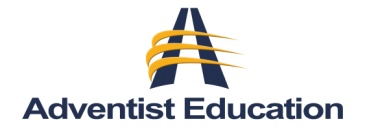 Alternative Textbook EvaluationBasic Textbook InformationGeneral Format of TextbookListed below are important items in evaluating a textbook for student use.  Rate each item with the score you think it merits.	Excellent – 3	Good – 2	Fair – 2	 Poor – 1	Textbook Evaluation (Cont’d)	Rating:	Excellent – 3	Good – 2	Fair – 2	 Poor – 1	Evaluation of materials by _________________________________Comments:Subject:Title:Author:Copyright date:Publisher:Readability level:Components of ProgramComponents of ProgramBASICSUPPLEMENTARYCOMMENTSRATINGI.	ADVENTIST OVERVIEWA.	Philosophy	B.	ContentC.	IllustrationsII.  	PHYSICAL FEATURESA.	General appearanceB.	Paper qualityC.	DurabilityD.	TypefaceIII.	CONTENT & METHODA.   Organization1.	Arrangement2.  	Development of idea3.  	Headings-unit, chapter, 	paragraph4.  	Summaries5.  	Drills, tests6.  	Supplementary 	components7.  	Multi-grade usesCOMMENTSRATINGB. 	Difficulty1.  	Vocabulary2. 	Readability level3. 	Concepts4.  	FormatC. 	Methods1.  	Proven successful   	instructional techniques2.	Adequate practice for      	learning provided3.  	Consistent maintenance 	of skills4.  	Provision of practical       	application5.  	Testing systemD. 	Biases1.  	Sexual2.  	Racial3.  	GeographicE. 	Teacher’s Guide/Edition1. 	Organization/ease of use2. 	Suggested activities3.  	Adapting to meet 	individual needsRATING TOTALRATING TOTAL